Министерство здравоохранения Российской ФедерацииФедеральное государственное автономное образовательное учреждение высшего образованияПЕРВЫЙ МОСКОВСКИЙ ГОСУДАРСТВЕННЫЙ МЕДИЦИНСКИЙ УНИВЕРСИТЕТ имени И.М.СЕЧЕНОВА Министерства Здравоохранения Российской Федерации (Сеченовский Университет)УтвержденоУченый совет ФГАОУ ВО Первый МГМУ им. И. М. Сеченова Минздрава России(Сеченовский Университет)	 «______»_____________________20____протокол № ______________________РАБОЧАЯ ПРОГРАММАДИСЦИПЛИНЫ ВАРИАТИВНОЙ ЧАСТИ ПО ВЫБОРУФИЗИКО-ХИМИЧЕСКИЕ МЕТОДЫ ИССЛЕДОВАНИЯ
ОРГАНИЧЕСКИХ СОЕДИНЕНИЙосновная профессиональная образовательная программа высшего образования – 
программа специалитета33.05.01 ФармацияНаправление подготовки (специальность)  - 33.05.01 ФармацияФорма обучения очная		Профиль  СпециалистКвалификация  ПровизорТрудоемкость дисциплины 2зачетных единицы1.Цель и задачи освоения дисциплины по выбору «Физико-химические методы исследования органических соединений» (далее – дисциплина).Цель освоения дисциплины: Формирование компетенции студентов в области:основ методологии применения физико-химических методов исследования для анализа и идентификации органических соединений синтетического и природного происхождения, в том числе лекарственных средств; использования уникальной информации, получаемой методами высокоэффективной жидкостной хроматографии (ВЭЖХ), УФ-, ИК-, ЯМР-спектроскопии и масс-спектрометрии для изучения структурно-химических проблем органической химии и лекарствоведения;формирования системы теоретических знаний, практических умений и навыков применения высокочувствительных и селективных инструментальных методов в научно-исследовательской работе, в фармацевтическом анализе, в производстве лекарственных средств, в фармакопейном анализе.Участие в формировании следующих общекультурных (ОК), общепрофессиональных (ОПК) и профессиональных (ПК) компетенций студентов:ОК-5 - готовность к саморазвитию, самореализации, самообразованию, использованию творческого потенциала;ОПК-7 - готовность к использованию основных физико-химических, математических и иных естественнонаучных понятий и методов при решении профессиональных задач;ПК-23 - готовность к участию во внедрении новых методов и методик в сфере разработки, производства и обращения лекарственных средств;Задачи дисциплины: ЗнатьИнформационные возможности современных физико-химических методов спектрального (УФ-, ИК-, ЯМР 1Н-спектроскопия), хроматографического (ТСХ, ГЖХ, ВЭЖХ), масс-спектрометрического исследования и границы использования этих методов в анализе и идентификации органических соединений.Теоретические основы спектральных и хроматографических методов Механизмы удерживания и основные варианты ВЭЖХСовременные методические подходы к разделению и анализу многокомпонентных смесей, в том числе природных веществСовременные способы пробоподготовки многокомпонентных природных и биологических объектов к анализу.Какую уникальную информацию можно поучить при использовании каждого конкретного метода в фармацевтическом анализе. Основные расчетные формулы, используемые в количественном анализе того или иного метода.Применение совокупности методов для определения структуры вещества и его анализа в различных средах.Общие правила и порядок работы со спектрофотометрами, хроматографами и другим оборудованием аналитической лаборатории. Правила техники безопасности.УметьСчитывать необходимую информацию по представленным спектрам и хроматограммамПрогнозировать для соединений известной структуры область нахождения полос поглощения в УФ-спектре и вычислять для максимумов полос молярный коэффициент экстинкции и удельный показатель поглощения. Находить в ИК-спектре полосы поглощения валентных и деформационных колебаний основных функциональных групп и структурных фрагментов органических соединений.Прогнозировать смещение полос поглощения и изменение их интенсивности в УФ- и ИК- спектрах при наличии внутри-, межмолекулярных  и кислотно-основных взаимодействийИсходя из структуры соединения, прогнозировать появление в спектре ЯМР 1Н сигналов определенных фрагментов и функциональных групп (примерные области нахождения сигналов и их мультиплетность)Прогнозировать основные пути фрагментации и находить эти фрагментные ионы в масс-спектрах представителей важнейших классов органических соединений.Вычислять попредставленнымхроматограмам, полученным методом ВЭЖХ, относительные времена удерживания пиков анализируемой смеси. Идентифицировать компоненты смеси, используя вещества-«свидетели».Проводить количественный анализ содержания конкретного вещества в пробе с использованием стандартных образцов на основе спектральных и хроматографических характеристик. Владетьнавыками первичной обработки спектральной и хроматографической информации (определение максимумов полос поглощения и их интенсивности в УФ- и ИК-спектрах, определение положения сигналов и их мультиплетности в спектрах ЯМР, определение положения молекулярных и фрагментных ионов в масс-спектре, определение относительных времен удерживания и интенсивности пиков на хроматограмах).навыками применения спектральной и хроматографической информации в анализе и идентификации органических соединений.навыками обработки спектральной и хроматографической информации на основе представленного справочного материала для решения конкретных задач фармацевтического анализа.Навыками самостоятельной работы с учебной, научной и справочной литературой, вести поиск и делать обобщающие выводы.2. Место дисциплины в структуре ооп ВПО Университета2.1. Дисциплина относится к учебному циклу «2ВВариативная часть. 2. Дисциплины вариативной части по выбору.2.2. Для изучения дисциплины необходимы знания, умения и навыки, формируемые предшествующими дисциплинами:Химия общая и неорганическаяЗнания: Современная модель атома, химическая связь; , периодическая система Д.И. Менделеева;основные положения теории ионных равновесий применительно к реакциям кислотно-основного и окислительно-восстановительного характера. Правила техники безопасностной работы в химической лаборатории.Умения:Определять тип химической связи; собирать простейшие установки для проведения лабораторных исследований; пользоваться химическим оборудованием; проводить лабораторные опыты, оформлять отчетную документацию по экспериментальным данным.Навыки: Техника химических экспериментов, проведение пробирочных реакций, работа с химической посудой, техника экспериментального определения рН растворов при помощи индикаторов.ФизикаЗнания: Теоретические основы современных физических методов исследования веществ; принципы работы физических приборов, применяемых в фармации.Умения:Определение физических характеристик лекарственных средств, в том числе: вязкость, показатель преломления, спектры поглощения, масс-спектры,оценка точности выбранной методики измерений, статистическая  обработка результатов измерений; использование  компьютера для сохранения, систематизации и обработки фармацевтической информации, работа с учебной и научной литературой для решения учебных и практических задач, вести поиск необходимой информации.Навыки: Работа с физическими приборами: спектрофотометрами, рефрактометрами, микроскопами; на персональном компьютере. Самостоятельная работа с учебной и научной литературой для решения учебных и практических задач и для написания рефератов. ИнформатикаЗнания: Основные принципы аппаратного и программного обеспечения компьютера; назначение баз данных и информационных систем.Умения: Использовать информационные модели; создавать реляционные базы данных и осуществлять в них поиск необходимой информации.Навыки: Применятьсовременные методы сбора и обработки информации; быть готовым работать с компьютером как средством управления информацией; навыками просматривать, создавать, редактировать, сохранять записи в базах данных; навыками поиска информации в базах данных, компьютерных сетях.Физическая и коллоидная химияЗнания: Метрологические требования при работе с физико-химической аппаратурой; правила техники безопасности работы в химической лаборатории и с физической аппаратурой; химическое равновесие, кинетика химических реакций, физико-химические основы поверхностных явлений, основные свойства высокомолекулярных веществ.Умения: Работа с учебной и справочной литературой; сборка простейших установок для проведения лабораторных исследований; элементарная статистическая обработка экспериментальных данных; обработка, анализ и обобщение результатов физико-химических наблюдений.Навыки: Статистическая обработка экспериментальных результатов физико-химических исследований; методика оценки погрешностей физико-химических измерений; методы спектрофотометрии, хроматографии, техника экспериментального определения рН растворов при помощи индикаторов и приборов.Аналитическая химияЗнания:Методы, приемы и способы выполнения физико-химического анализа для установления качественного состава и количественных определений. Методы разделения веществ (химические, хроматографические, экстракционные).Умения:Уметь готовить истинные и буферные растворы. Проводить разделение катионов и анионов химическими и хроматографическими методами.Навыки: Методы статистической обработки экспериментальных результатов. Навыки пользования простейшими операциями при выполнении качественного и количественного анализаОрганическая химияЗнанияОсновы строения и реакционной способности органических соединений: виды структурной и пространственной изомерии; электронное строение атома углерода и атомов- органогенов, их химических связей; взаимное влияние атомов и способы его передачи в молекуле с помощью электронных эффектов; сопряжение и ароматичность; принципы стабилизации молекул, радикальных и ионных частиц на электронном уровне; теории кислотности и основности органических соединений; механизмы важнейших химических реакций. Строение, правила номенклатуры, способы получения и специфическую реакционную способность важнейших гетерофункциональных соединений, традиционных для фармацевтической специальности. Строение и основные химические свойства групп соединений растительного и животного происхождения - терпеноидов, стероидов, алкалоидов и их синтетических аналогов.Общие правила и порядок работы в химической лаборатории. Правила техники безопасности.УменияОпределять принадлежность соединений к определенным классам и группам  на основе классификационных признаков; составлять формулы по названию и давать название по структурной формуле в соответствии с правилами номенклатуры ИЮПАК.Изображать структурные и стереохимические формулы соединений, определять виды стереоизомеров и давать им названия по R,S- и  D,L- номенклатурным системам.Определять наличие и тип кислотных и основных центров и давать сравнительную оценку силы кислотности и основности органических соединений.Определять характер распределения электронной плотности в статическом состоянии с учетом действия индуктивных и мезомерных эффектов и выявлять наличие в молекуле электрофильных и/или нуклеофильных реакционных центров.Представлять в общем виде и для конкретных соединений химическую основу кето-енольной, лактим-лактамной и кольчато-цепной таутомерии.Ставить простой учебно-исследовательский эксперимент на основе овладения основными приемами техники работ в лаборатории, выполнять расчеты, составлять отчеты и рефераты по работе, пользоваться справочным материалом.Самостоятельно работать с химической литературой: вести поиск, превращать прочитанное в средство для решения типовых задач, работать с табличным и графическим материалом.НавыкиНавыки самостоятельной работы с учебной, научной и справочной литературой, вести поиск и делать обобщающие выводы.Навыки безопасной работы в химической лаборатории и умения обращаться с химической посудой, реактивами, работать с газовыми горелками и электрическими приборами. 2.3. Изучение дисциплины необходимо для знаний, умений и навыков, формируемых последующими дисциплинами:Фармацевтическая химияЗнания:Комплекс физических, химических и физико-химических методов, составляющих основу методологии фармацевтической химии. Определение главных факторов, влияющих на качество лекарственных средств, в зависимости от свойств лекарственных веществ (окислительно-восстановительных, способности к гидролизу, полимеризации). Химические методы, положенные в основу качественного и  количественного анализа лекарственных средств. Разработка методов анализа лекарственных веществ в биологических объектах для фармакокинетических исследований.Умения: Интерпретировать результаты УФ- и ИК-спектрометрии для подтверждения подлинности лекарственных средств. Использовать различные виды хроматографии в анализе лекарственных средств, для подтверждения подлинности лекарственных средств и обнаружения примесей.Устанавливать количественное содержание лекарственных веществ в субстанции и лекарственных формах физико-химическими методами.Навыки: Использование справочной и научной литературы для решения профессиональных задач. Определение чистоты и пределы содержания примесей в лекарственных средствах. Расчет содержания лекарственного вещества в субстанции и препарате. Токсикологическая химияЗнания:Арсенал потенциально опасных для человека и животных химических соединений, их свойств, механизмы взаимодействия с биосистемами. Химические превращения, связанные с первичным и вторичным метаболизмом чужеродных соединений. Правильное использование различных методов анализа, их рациональное сочетание.Умения:Разработка способов выделения и методов определения токсических соединений и метаболитов в биологических объектах. Умение интерпретировать результаты. Навыки:Подготовка проб, включающих выделение (изолирование), очистку и концентрированиетоксичных соединений из разнообразных биологических объектов.Фармацевтическая технологияЗнания:Оценка качества сырья, полупродуктов и готовых лекарственных средств. Контрольно-измерительные приборы и аппараты на фармацевтических производствах.Умения:Осуществлять постадийный контроль и стандартизацию лекарственных препаратов и лекарственных средств.Навыки:Стандартизация препаратов и индивидуальных веществ.ФармакологияЗнания:Связь фармакологии с химией, медициной и биологией. Фармакокинетика. Метаболизм лекарственных веществ в организме.Умения:Определять по содержанию продуктов метаболизма ксенобиотиков в биологических жидкостях превращения данного лекарственного вещества в организме.Фармакологический контроль качества лекарственных препаратов.Навыки:Оценка концентрации лекарственных веществ и метаболитов в биологических объектах.Биологическая химия Знания:Химическое строение основных биомакромолекул живых организмов и основы межмолекулярных взаимодействий. Основные пути метаболизма белков, нуклеиновых кислот, углеводов, липидов, аминокислот.Умения: Оценивать лечебное действие некоторых лекарственных средств, используя знания о молекулярных процессах и структурах, являющихся мишенью для этих лекарств.Навыки: Работа в химической лаборатории с реактивами, посудой и измерительной аппаратурой. Соблюдение правил техники безопасности в химической лаборатории.Фармакогнозия Знания: Основные группы биологически активных соединений природного происхождения и их важнейшие физико-химические свойства, пути биосинтеза основных групп биологически активных веществ.Основные сведения о применении в медицинской практике лекарственных средств растительного и животного происхождения. Умения: Основные методы качественного и количественного определения биологически активных веществ в лекарственном растительном сырье.Проводить качественные реакции и микрохимические реакции на основные биологически активные вещества, содержащиеся в лекарственных растениях и лекарственных растительных препаратах.Навыки: Владеть техникой использования физико-химических и хроматографических методов анализа растительного сырья.Основы экологии и охраны природыЗнания:Основные антропогенные загрязняющие вещества  гидросферы, атмосферы, литосферы и методы их анализа. Загрязнения, связанные с производством лекарственных и химических веществ.Умения:Анализ отдельных ингредиентов биологически активных добавок к пище, определение безопасности их применения.Навыки:Контроль содержания химических загрязнителей в пищевых добавках и биологически активных добавок к пище согласно действующей документации.3. Требования к результатам освоения дисциплины.Изучение дисциплины направлено на формирование у обучающихся следующих общекультурных (ОК), общепрофессиональных (ОПК) и профессиональных (ПК) компетенций:4. Разделы дисциплины и компетенции, которые формируются при их изучении5. Распределение трудоемкости дисциплины5.1.  Распределение трудоемкости дисциплины и видов учебной работы по семестрам:5.2. Разделы дисциплины, виды учебной работы и формы текущегоконтоля5.3. Распределение лекций по семестрам5.4. Распределение тем практических занятий (ПЗ) по семестрам  (всего 32 АЧ)5.8. Распределение самостоятельной работы студента (СРС) по видам и семестрам6. Оценочные средства для контроля успеваемости и результатов освоения дисциплины.6.1. Формы текущего контроля и промежуточной аттестации, виды оценочных средств6.2. Оценочные средства для контроля успеваемости и результатов освоения дисциплины.Примеры оценочных средств:1.Тестовые заданияПример 1.Выберите один правильный ответКто является первооткрывателем хроматографического метода разделения смесей.Марковников В.В.,Цвет М.С.,Бутлеров А.М.,Зайцев А.М.На растворении молекул сорбата в объеме неподвижной жидкой фазы основан механизм взаимодействия сорбатов с неподвижной фазойв:адсорбционной хроматографиираспределительной хроматографии эксклюзионной хроматография ионобменной хроматографииЭлюирование в изократическом режиме – это:способ проведения хроматографического процесса, когда концентрация компонента подвижной фазы, обладающего большей элюирующей способностью повышается с определенной заданной скоростью,способ проведения хроматографического процесса, когда концентрации компонентов подвижной фазы остаются неизменными.Наибольшая энергия связывания сорбента с сорбатом характерна для:водородной связи,диполярного взаимодействия,ионного взаимодействия,дисперсионного взаимодействия.Привитой неполярной фазой является:диольная,октадецилсилановая,аминопропилсилановая,цианопропилсилановые.Для адсорбционной хроматографии не характерно связывание молекул сорбата с поверхностью твердого адсорбента за счетдисперсионных взаимодействий, индукционных взаимодействий,лигандообменных взаимодействий,донорно-акцепторных взаимодействий.Пример 2.Выберите один правильный ответНа чем основан механизм взаимодействия сорбатов с неподвижной фазой в ионобменной хроматографиина растворении молекул сорбата в объеме неподвижной жидкой фазы,на связывании сорбата с поверхностью твердого адсорбента за счет дисперсионных, индукционных и донорно-акцепторных взаимодействий,на обмене ионами при сорбции,на разделении по размеру за счет разной способности проникать в поры носителя.Нормально-фазовая хроматография – это вариант ВЭЖХкогда подвижная фаза более полярна, чем неподвижная,когда подвижная фаза менее полярна, чем неподвижная.Способ проведения хроматографического процесса, когда концентрация сильного компонента подвижной фазы повышается с определенной заданной скоростью – этоградиентное элюирование,элюирование в изократическом режиме.Соотношением концентраций аналита в неподвижной и подвижной фазах определяется:коэффициент емкости,селективность,коэффициент распределения,эффективность.Устройством набора пробы является:детектор,инжектор,шприц,колонка.В обращенно-фазном варианте характерно связывание молекул сорбата с поверхностью сорбента за счет дисперсионных взаимодействий, индукционных взаимодействий,лигандообменных взаимодействий,донорно-акцепторных взаимодействий.Пример 3.Выберите один правильный ответХроматография – физико-химический метод разделения и анализа смесей веществ, основанный на:поглощении веществами электромагнитного излучения, соответствующего видимой области спектра,способности хиральных молекул отклонять плоскость поляризованного света при его прохождении через раствор оптически активного вещества,распределении веществ между двумя взаимно не смешивающимися фазами, одна из которых неподвижна, а другая подвижна и фильтруется сквозь слой неподвижной фазы,регистрации ионов, возникающих при ионизации нейтральных молекул.На связывании сорбата с поверхностью твердого адсорбента за счет дисперсионных, индукционных и донорно-акцепторных взаимодействий основан механизм взаимодействия сорбатов с неподвижной фазой вадсорбционной хроматографии,распределительной хроматограии,эксклюзионной хроматография,ионобменной хроматографии,Способ проведения хроматографического процесса, когда концентрации компонентов подвижной фазы остаются неизменными.градиентное элюирование,элюирование в изократическом режиме.Отношением масс распределяемого вещества в подвижной и неподвижной фазах характеризуется:коэффициент емкости,селективность,коэффициент распределения,эффективность.Привитой полярной фазой является:октадецилсилановая,фенилсилановая,аминопропилсилановая,октилсилановая.6. На чем основано различие скоростей движения разных веществ вдоль пути хроматографического разделения в ВЭЖХ?Только на различиях сродства к подвижной фазе,Только на различиях сродства к неподвижной фазе,На различиях сродства к подвижной и неподвижной фазам.Пример 41. Реакция биотрансформации, приводящая к превращению фенацетина в активный метаболит парацетамол:Окислительное О-дезэтилированиеГидролиз амидной связиГидролиз простой эфирной связиАроматическое гидроксилирование2. Значение аббревиатуры TEAC:Миллимолярная (мМ) концентрация раствора тролокса, антиоксидантная активность которого равна антиоксидантной активности раствора исследуемого вещества с концентрацией Миллимолярная (мМ) концентрация раствора исследуемого вещества, антиоксидантная активность которого равна антиоксидантной активности раствора тролокса с концентрацией Антиоксидант -  водорастворимый аналог α-токоферола Искусственно генерируемая  частица, инициирующая реакцию радикального окисления3. Правильное высказывание (в скобках) относительно вклада в антирадикальное действие флавоноидов: Восстановление двойной связи в кольце С приводит к (увеличению  снижению) антирадикальной активности.Изофлавоны обладают более (высокой  низкой) антирадикальной активностью по сравнению с флавоновыми аналогами.Наличие пирокатехиновой группировки в кольце В приводит  к (увеличению  снижению) антирадикальной активности.Замещение гидроксильной группы на метоксильную группу в кольце В изофлавонов  приводит к (увеличению  снижению) антирадикальной активности.4. Наибольшей антирадикальной активностью обладает:  Задачи по комплексному применению спектральных методов идентификации органических соединений Пример 1.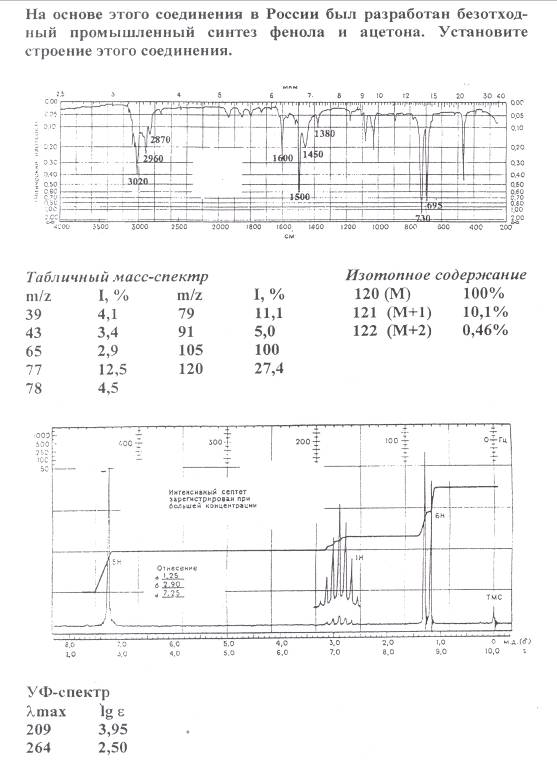 Пример 2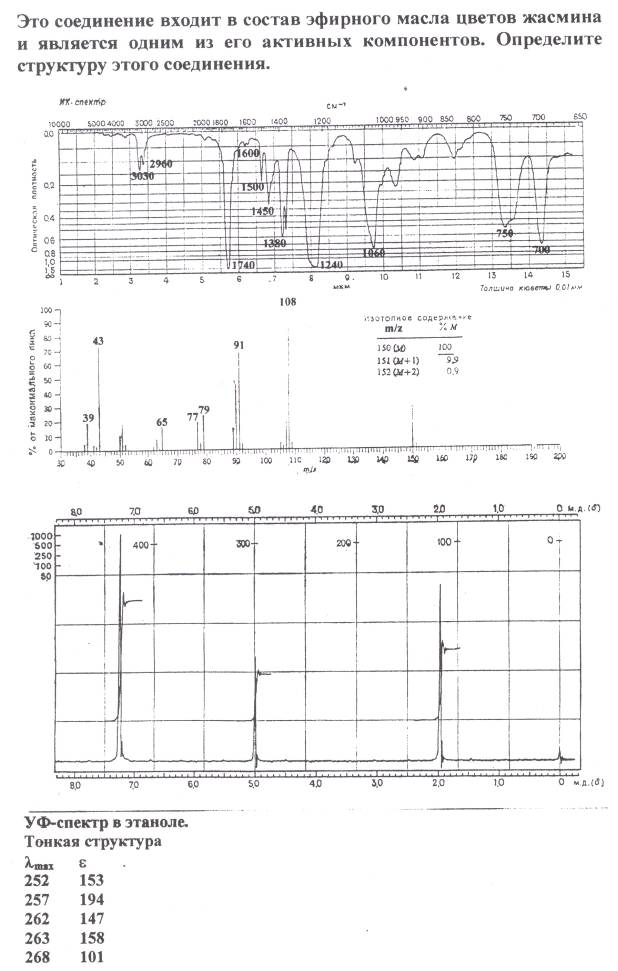 Пример 3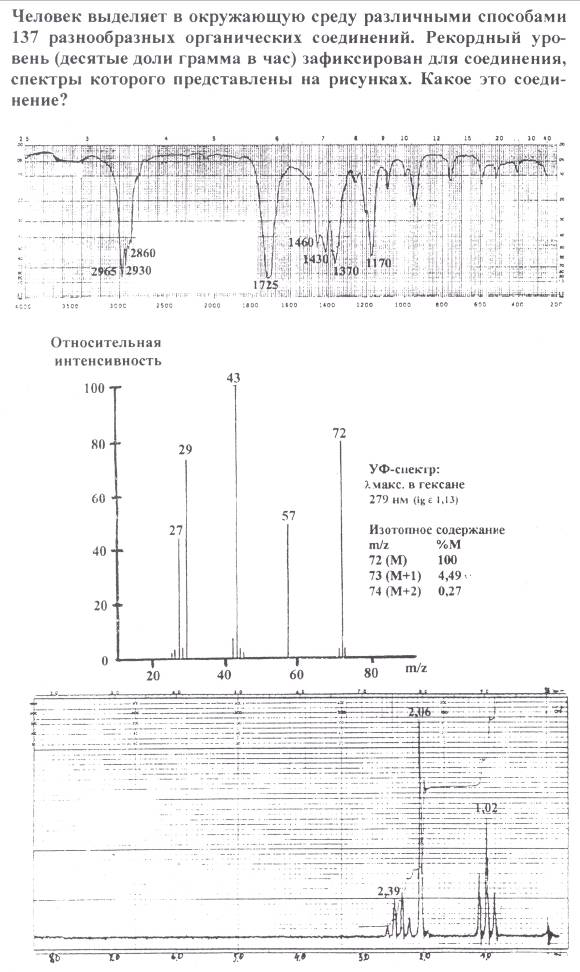 2. Индивидуальные заданияСопоставьте различия в структурах кверцетина и нарингенина с различием их антирадикальной активности. Какое влияние на антирадикальную активность оказывает наличие пирокатехиновой группировки? Соотнесите порядок выхода дигидрокверцетина, дигидрокемпферола и нарингенина с их структурой, учитывая, что хроматографическая разгонка осуществляется в обращенно-фазном варианте. Какое влияние на порядок выхода и, соответственно, полярность разделяемых компонентов, оказывает наличие гидроксильных групп?3. Ситуационные задачиСитуационная задача 1«Диквертин» – биофлавоноидный комплекс, содержащий дигидрокверцетин (не менее 90 %), дигидрокемпферол и нарингенин.На рисунке представлена хроматограмма образца субстанции «диквертин».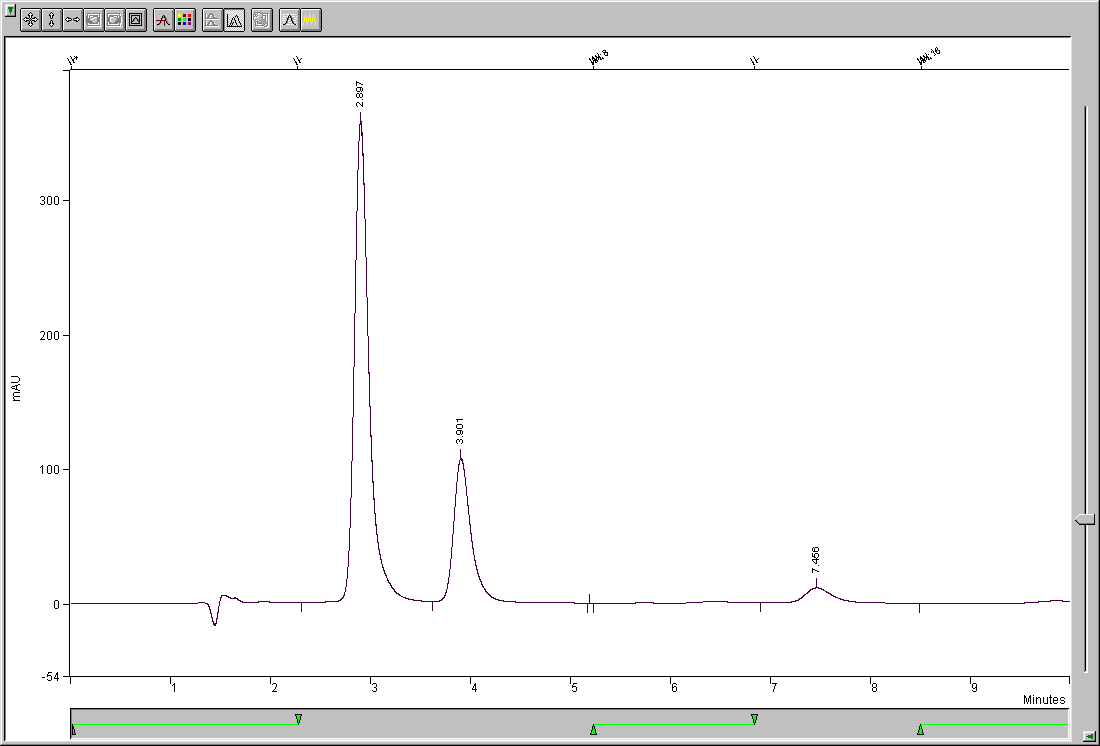 Ret.          W       W Peak        Peak          Result     Time      Area      1/2      s  No.        Name            (%)      (sec)   (counts)   (sec)   (sec)---- ------------------ ----------  ------- ----------  -----   -----    1                     70.7397     173.82  37173868    8.7     14.8    2                     25.0968     234.06  13188426   10.4     17.7    3                      4.1635     447.36   2187939   16.9     28.7 ---- ------------------ ==========  ------- ==========  -----   ------Totals:            100.0000             52550233                    ***************************************************************ЗаданиеРассчитайте хроматографические параметры (k/, α, RS, N) для первого и второго, по порядку выхода, пиков. Для расчета k/ используйте время не удерживаемого пика 1,4 мин.Ситуационная задача 2 растертых таблеток, содержащих  витамина С, растворили в воде в мерной колбе объемом 50 мл. Раствор профильтровали, 1 мл полученного раствора перенесли в мерную колбу вместимостью 50 мл, довели объем раствора этанолом до метки и перемешали.Измерили оптическую плотность полученного раствора на спектрофотометре в максимуме поглощения при 245 ± 2 нм в кювете с толщиной слоя  относительно кюветы сравнения, заполненной растворителем.ЗаданиеРасчитайте удельный показатель поглощения Е1см для РСО аскорбиновой кислоты используя следующие данные: m РСО аскорбиновой кислоты – , V – 50 млV1 – 1 млVобщ – 50 млl – А – 0,654По УФ-спектру, определите суммарное содержание аскорбиновой кислоты (Х) в таблетках, по формуле:                                   Х = ––––––––––––––––––, где mср – средняя масса таблетки, равная На основании полученных данных сделайте вывод о пригодности данной партии препарата.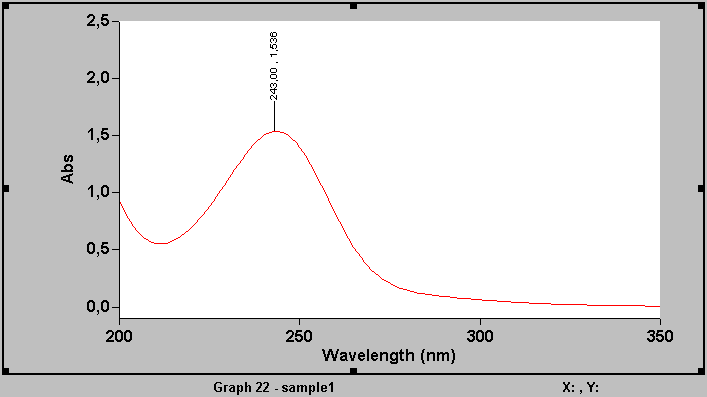 Ситуационная задача 3Один из спектрофотометрических методов измерения антирадикальной активности основан на ингибировании антиоксидантами поглощения раствора радикал-катиона 2,2-азинобис(3-этилбензотиазолин-6-сульфоновой кислоты) (ABTS•+). Для этого соотносят максимумы поглощения в области 730 нм радикал-катиона ABTS•+ в отсутствии и в присутствии антиоксиданта. Для сравнительной оценки антиоксидантной активности используют тролоксовый эквивалент антиоксидантной активности (TEAC, troloxequivalentantioxidantcapacity), который равен концентрации раствора тролокса имеющего такую же антиоксидантную активность, как и раствор антиоксиданта с концентрацией 1 ммоль/л.Задания:1. Рассчитайте степень ингибирования (в %) радикал-катиона ABTS•+ аскорбиновой кислотой по формуле, используя данные спектра:Inh(%) = 100 * –––––––Inh(%) – степень ингибирования (в %);А1 – поглощение ABTS•+ в присутствии аскорбиновой кислоты (нижняя кривая);А0 – поглощение ABTS•+ в отсутствии антиоксиданта (верхняя кривая).2. Рассчитайте TEAC для аскорбиновой кислоты, если известно, что концентрация аскорбиновой кислоты равна 2,32 ммоль/л , а тролокс ингибирует поглощение раствора радикал-катиона ABTS•+ в той же степени при концентрации 1,75 ммоль/л.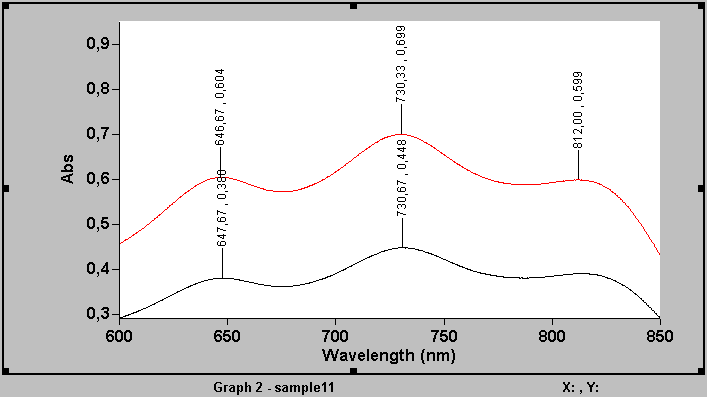 7. Учебно-методическое и информационное обеспечение дисциплины (печатные, электронные издания, интернет и другие сетевые ресурсы).7.1. Перечень основной литературы*:7.2. Перечень дополнительной литературы*:7.3. Перечень методических рекомендаций для преподавателей.8. Материально-техническое обеспечение дисциплины.9. Образовательные технологии в интерактивной форме, используемые в процессе преподавания дисциплины:1. Неимитационные технологивизуализация лекций с использованием анимационных методов мультимедийного представления; банк иллюстративного материала включает свыше 350 слайдов; справочный материал (таблицы хроматографических и спектральных характеристик, расчетные формулы);демонстрация экспериментального процесса твердофазной экстракции;Экспериментальные задания для малых групп, коллективное решение и обсуждение задания по фармацевтическому анализу. Экспериментальное определение аналитов в испытуемых образцахИтоговая конференция. Представление коллективами малых групп результатов собственной экспериментальной работы2. Имитационные технологии:творческие задания и обсуждение результатов их решения в малых группах; круглый стол.дискуссия по проблемам изучения фармакокинетики и метаболизма лекарственных средств; по антиоксидантным свойствам природных антиоксидантов, по способам разделения многокомпонентных смесейИнтерактивных занятий от объема аудиторной работы -40%. 9.1. Примеры образовательных технологий в интерактивной форме:Трехмерная визуализация стереохимического строения молекул лекарственных веществПроблемные лекции: «Хроматографические методы анализа (тонкослойная, газовая, высокоэффективная жидкостная хроматография). Применение в фармацевтическом анализе», «Методы определения антиоксиоксидантной активности полифенольных соединений. Природные и синтетические антиоксиданты».9.2. Электронные образовательные ресурсы, используемые в процессе преподавания дисциплины: Рабочая программа дисциплины разработана кафедрой  химии ОД ИФРазработчики:Профессор   ____________________________Белобородов В.Л..	Доцент                                       ___________________________Савватеев А.М.Доцент                                     ____________________________Ильясов И.Р.Принята на заседании кафедры органической химии ОД ИФиТМ «12» марта2018 г. протокол № 7Заведующий кафедрой  химии, Профессор ____________________	(Нестерова О.В.) Одобрена Учебно-методическим советом по специальности 33.05.01-Фармация     «19 » марта  2018 г., протокол № 6Председатель УМС_______________________________ Раменская Г.В.Порядок хранения:Оригинал - 			кафедраКопия -			титул и подписной лист– Учебное управление, деканатЭлектронная версия - 	Учебное управление, деканат, кафедра№п/пКод компетенцииСодержание компетенции (или ее части)В результате изучения дисциплины обучающиеся должны:В результате изучения дисциплины обучающиеся должны:В результате изучения дисциплины обучающиеся должны:В результате изучения дисциплины обучающиеся должны:№п/пКод компетенцииСодержание компетенции (или ее части)ЗнатьУметьВладетьОценочные средства12345671.ОК-5Готовность к саморазвитию, самореализации, самообразованию, использованию творческого потенциала. Важнейшие теоретические концепции электронного и пространственного строения органических соединений и их реакционной способности.Общие правила составления, редактирования и публичного изложения текста доклада, реферата, профессионального содержания.Применять системный подход к решению профессиональных проблем в фармацевтической области на базе важнейших концепций и закономерностей строения и реакционной способности органических соединений, используемых в сфере создания и контроля качества лекарственных средств. Осуществлять подбор информационных материалов по тематике реферата, доклада, эссе профессиональной направленности и его логического и аргументированного изложения. Подготавливать устный доклад, грамотно участвовать в дискуссии и полемике.Основными методоло-гическими подходами к интерпретации химических и физико-химических результатов на базе современных теоретических воззрений. Навыками самостоя-тельной работы с учебной, научной и справочной литературой.Способностью составления текста реферата, доклада, эссе, а также сопровожда-ющихиллюстратив-ных материалов с использованием компьютерных технологи-ческих приемовИндивидуаль-ныеаудиторные и внеаудиторные задания; текущий и рубежный контроль; собеседование по ситуационным задачам и лабораторному практикуму; тестирование; доклады на семинарах, реферат.Участие в работе круглого стола, в дискуссии.2.ОПК-7Готовность к использованию основных физико-химических, математических и иных естественно-научных понятий и методов при решении профессиональ-ных задач.Информационные возможности современных физико-химических методов исследования спектральных (УФ-,ИК-, ЯМР-спектроскопия), хроматографи-ческих (ТСХ, ГЖХ, ВЭЖХ); масс-спектрометричес-кого метода и их использование в анализе и идентификации органических соединений.Физико-химические основы спектральных и хроматографи-ческих методов. Основные компьютерные базы данных о строении и свойствах органических соединений, включая химические графические и 3D компьютерные программы. Пользоваться правилами построения химических формул, графиков, таблиц с использованием соответствующих компьютерных программ, в том числе для создания презентаций.Исходя из структуры соединения, прогнозировать основные спектральные и хроматографи-ческиехарактеристикиРаботать с табличным и графическим материалом, составлять протоколы экспериментов и рефераты, пользоваться справочно-информационным материалом.Использовать компьютерные программы для построения химических и стерео-химических формул органических соединений и других видов иллюстратив-ногоматериала.Навыками применения спектральной и хроматографи-ческой информации в анализе и идентификации органических соединений.Навыками самостоятель-ной работы с учебной, научной и справочной литературой.Индивидуаль-ныеаудиторные и внеаудиторные задания; текущий и рубежный контроль; собеседование по ситуационным задачам и лабораторному практикуму; тестирование; доклады на семинарах, реферат.Участие в работе круглого стола, в дискуссии.3.ПК-23Готовность к участию во внедрении новых методов и методик в сфере разработки, производства и обращения лекарственных средств.Основы методологии применения физико-химических методов исследования для анализа и идентификации органических соединений синтетического и природного происхожденияСовременные методические подходы к разделению и анализу многокомпонентных смесей,Современные способы пробоподготовки природных и биологических объектов к анализу.Уникальную информацию каждого конкретного метода в фармацевтическом анализе.Определять специфическую информативность хроматографических (ТСХ, ГЖХ, ВЭЖХ) и спектральных (УФ-, ИК-, ЯМР 1Н-спектроскопия, масс-спектрометрия) методов в применении их для идентификации и анализа органических соединений.Вычислять попредставленнымхроматограмам, полученным методом ВЭЖХ, основные хроматографические параметры анализируемой смеси. Идентифицировать компоненты смеси, используя вещества-«свидетели».Проводить количественный анализ содержания конкретного вещества в пробе с использованием стандартных образцов на основе спектральных и хроматографических характеристик.Определять специфическую информативность хроматографических и спектральных методов в применении их для идентификации и анализа биологически активных соединений.Устанавливать по комплексу спектральной информации (УФ-, ИК-, ЯМР 1Н-спектроскопия, масс-спектрометрия) структуры некоторых несложных органических соединений. Предполагать по комплексу спектральной информации структуры некоторых несложных биологически активныхсоединений.Навыками обработки спектральной и хроматографи-ческой информации на основе представленного справочного материала для решения конкретных задач фармацевтического анализа.Индивидуаль-ные аудиторные и внеаудиторные задания; текущий и рубежный контроль; собеседование по ситуационным задачам и лабораторному практикуму; тестирование; доклады на семинарах, реферат. Участие в работе круглого стола, в дискуссии.Выполнение экспериментальной работы; представление протокола опытов.п/№Шифр компетен-цииНаименование раздела дисциплиныСодержание раздела в дидактических единицахОК-5ОПК-7ПК-23Общая характеристика и актуальность проблемы применения физико-химических методов для изучения состава, строения и превращений органических соединений.Методы молекулярной спектроскопии в анализе органических, соединений и исследовании  меж- и внутримолекулярных взаимодействий.Современные инструментальные методы и их роль в исследовании и анализе лекарственных веществ.  Спектроскопия в УФ- и видимой области. Природа электронных спектров. Дериватизация соединений, не имеющих хромофорных систем. Количественный анализ. Исследование комплексообразования и ионизации. ИК- спектроскопия функциональных групп и характерных структурных фрагментов (положение и интенсивность полос поглощения фармакологически значимых функциональных групп).Применение методов ЯМР-спектроскопии и масс-спектрометрии для идентификации органических соединенийОК-5ОПК-7ПК-23Применение метода ВЭЖХ для исследования и анализа органических веществ, в том числе лекарственных средств, продуктов их деградации и метаболитов.Общая характеристика метода ВЭЖХ, его универсальность для анализа многокомпонентных смесей. Теоретические основы метода ВЭЖХ. Основные варианты метода, механизм сорбции и десорбции. Хроматографический процесс, сорбенты, подвижные фазы, способы детектирования. Удерживание, разделение. ВЭЖХ, ГЖХ, ТСХ.  Оптимизация хроматографического разделения на основе хроматографическихпараметров. Способы количественного анализа многокомпонентных смесей методом ВЭЖХ.Способы подготовки многокомпонентных и биологических проб для исследования и анализа лекарственных средств, продуктов их деградации и метаболитов.3.ОК-5ОПК-7ПК-23Применение комплекса физико-химических методов для идентификации органических соединений, изучения фармакокинетики и метаболизма лекарственных средств.Идентификация органических соединений на основе комплексного применения физико-химических методов.Идентификация лекарственных веществ как основа фармакопейного теста «подлинность». Комплекс физико-химических методов – аналитическая основа фармакокинетических исследований. Фармакокинетические исследования, анализ закономерностей всасывания, распределения биотрансформации и элиминации лекарственных средств. Биологическая доступность лекарственных веществ, выявление взаимосвязи «концентрация-эффект».Методология решения задач по идентификации вещества на основе комплекса спектральной информации.Вид учебной работы		Трудоемкость		ТрудоемкостьТрудоемкость по семестрам (АЧ)Вид учебной работыобъем в зачетных единицах (ЗЕ) объем в академических часах (АЧ)Трудоемкость по семестрам (АЧ)Вид учебной работыобъем в зачетных единицах (ЗЕ) объем в академических часах (АЧ)3Аудиторная работа, в том числе1,114044   Лекции (Л)0,331212   Практические занятия (ПЗ)0,772832Самостоятельная работа студента (СРС)0,893228   ЗачетИТОГО2,07272п/№№ сем-естраНаименование раздела дисциплиныВиды учебной работы (в АЧ)Виды учебной работы (в АЧ)Виды учебной работы (в АЧ)Виды учебной работы (в АЧ)Виды учебной работы (в АЧ)Виды учебной работы (в АЧ)Виды учебной работы (в АЧ)Оценочные средстваЛЛППЗКПЗССРСВсе-го1.5Общая характеристика и актуальность проблемы применения физико-химических методов для изучения состава, строения и превращений органических соединений.Методы молекулярной спектроскопии в анализе органических, соединений и исследовании меж- и внутримолекулярных взаимодействий.420--1236Текущий контроль (тестирование),Собеседование по выполнению внеаудиторных заданий.  Проверка протокола и обсуждение результатов экспериментальной работы. Рубежный контроль - решение ситуационных задач по расчету хроматографических параметров, количественному анализу и оценке пригодности хроматографической системы2.5Применение метода ВЭЖХ для исследования и анализа органических веществ, в том числе лекарственных средств, продуктов их деградации и метаболитов48-820Текущий контроль, собеседование по решению внеаудиторных заданий. Контроль выполнения аудиторных заданий. Проверка протокола и обсуждение результатов экспериментальной работы. Участие в дискуссии по методам количественной характеристики антирадикальной активности индивидуальных соединений и композиций.3.5Применение комплекса физико-химических методов для идентификации органических соединений, изучения фармакокинетики и метаболизма лекарственных средств.44-816Собеседование по решению внеаудиторных заданий. Рубежный контроль - решение ситуационных задач по  идентификации органических соединений на основе комплекса спектральных данных. Участие в  дискуссии: «Перспективы исследований в области фармакокинетики и метаболизма лекарственных средств.» Итоговая конференция, представление презентаций, содержащих обобщенные результаты теоретической и экспериментальной работы.  ЗачетИТОГО1232-2872п/№Наименование тем лекцийСеместр/АЧСеместр/АЧ1.Актуальность применения физико-химических методов для анализа и идентификации органических веществ и многокомпонентных смесей.31  2.Способы подготовки многокомпонентных природных и биологических проб для исследования и анализа лекарственных средств, продуктов их деградации и метаболитов313. Спектроскопия в УФ- и видимой области. Природа электронных спектров. Дериватизация соединений, не имеющих хромофорных систем. Количественный анализ. Исследование комплексообразования и ионизации.31 4.ИК- спектроскопия функциональных групп и характерных структурных фрагментов (положение и интенсивность полос поглощения фармакологически значимых функциональных групп).315.Применение метода  ЯМР-спектроскопии для идентификации органических соединений316.Применение метода масс-спектрометрии для идентификации органических соединений. Хромато-масс-спектрометрия317.Общая характеристика хроматографических методов. Колоночная хроматография318.Метод ВЭЖХ, его универсальность для анализа многокомпонентных смесей.31 9.Теоретические основы метода ВЭЖХ. Основные варианты метода, механизм сорбции и десорбции.3110.Хроматографический процесс, сорбенты, подвижные фазы, способы детектирования. Удерживание, разделение. ВЭЖХ, ГЖХ, ТСХ.3111.Методология исследования фармакокинетики лекарственных средств.3		112.Применение комплекса физико-химических методов для установления путей  метаболических превращений лекарственных веществ.31ИТОГО (всего АЧ)    12п/№Наименование тем практических занятийОбъем в АЧСеместр 31.Ознакомление с современными приборами и вспомогательным оборудованием для проведения анализа органических веществ и лекарственных средств.12.Обработка представленных спектральных данных. Расчет молярного коэффициента экстинкции и удельного показателя поглощения, выбор аналитической длины волны. Идентификация соединения по спектрам образца в сравнении со спектрами стандарта.Интерактивная презентация. Семинар.23.Интерпретация ЯМР- и масс-спектров. Хромато-масс-спектрометрия. Интерактивная презентация. Семинар.14.Идентификация органических соединений на основе комплекса спектральных данных.Интерактивная презентация. Семинар. Тренинг-практикум.25.Метод твердофазной экстракции как современный способ изолирования и концентрирования аналитов из сложной матрицы.Интерактивная презентация. Семинар.Тренинг-практикум.16.Пути метаболических превращений лекарственных веществ.Интерактивная презентация. Семинар.27.Расчет хроматографических параметров по представленным хроматограммам.Модерация.18.. Оптимизация хроматографического разделения на основе хроматографических параметров (коэффициент емкости, селективность, разрешающая способность, эффективность колонки и фактор ассиметрии). Модерация.29.Способы количественного анализа многокомпонентных смесей методом ВЭЖХ.Интерактивная презентация. Семинар.110.Обнаружение примеси салициловой кислоты в препаратах и субстанциях ацетилсалициловой кислоты методом ВЭЖХ.  Ролевая игра.111.Оценка антирадикальной активности ряда флавоноидов и природных антиоксидантов спектрофотометрическим деколоризационным методом.Интерактивная презентация. Семинар.212.Анализ анестезина, новокаина и п-аминобензойной кислоты методом ВЭЖХ.Ролевая игра.213.Разделение и анализ аскорбиновой кислоты и дигидрокверцетина методами твердофазной экстракции и спектрофотометрии. Ролевая игра214.Анализ смесей аминокислот, флавоноидов, гидроксикоричных кислот методом ТСХ. Ролевая игра215.Оценка антирадикальной активности анитоксидантов кинетическим методом. Интерактивная презентация. Семинар.216.Разделение основных копонентов препарата Саливертин методом ВЭЖХ и их анализ. Ролевая игра217.Количественное определение таутомерных форм β-кетонокислот и их эфиров в растворах различных растворителей. Ролевая игра2ИТОГО 28п/№Наименование вида СРС*Объем в АЧОбъем в АЧСеместрАЧ1.Подготовка к практическим занятиям.3102.Обработка собственных экспериментальных данных.343. Подготовка к текущему контролю и решению ситуационных задач324.Подготовка презентации к итоговой конференции310ИТОГО (всего - АЧ)32№ п/п№ семестраФормы контроляНаименование раздела дисциплиныОценочные средстваОценочные средстваОценочные средства№ п/п№ семестраФормы контроляНаименование раздела дисциплиныВидыКол-во вопросов в заданииКол-во независимых вариантов123456715Контроль самостоятельной работы студента; контроль освоения темы.Проверка протокола результатов экспериментальной работы.Общая характеристика и актуальность проблемы применения физико-химических методов для изучения состава, строения и превращений органических соединенийПрименение метода ВЭЖХ для исследования и анализа органических веществ, в том числе лекарственных средств, продуктов их деградации и метаболитовВнеаудиторные задания (ситуационные задачи).Аудиторные задания (ситуационные задачи).Тестовые задания.Контрольные вопросы4-6
565101010525Контроль самостоятельной работы студента; контроль освоения темы.Проверка протокола результатов экспериментальной работы.Методы молекулярной спектроскопии в анализе органических, соединений и исследовании  меж- и внутримолекулярных взаимодействий.Внеаудиторные задания (ситуационные задачи).Аудиторные задания (ситуационные задачи). Тестовые задания.Контрольные вопросы34458166535Контроль самостоятельной работы студента; контроль освоения темы.Проверка протокола результатов экспериментальной работы.Применение комплекса физико-химических методов для идентификации органических соединений, изучения фармакокинетики и метаболизма лекарственных средств. Обсуждение проблем изучения фармакокинетики и  метаболизма лекарственных  соединений на  семинарском занятии. Контрольные вопросыКомбинированные ситуационные задачи.51245ЗачетИтоговая конференцияПрезентация по итогам экспериментальной работы--№Наименование согласно библиографическим требованиямКоличество экземпляровКоличество экземпляров№Наименование согласно библиографическим требованиямНа кафедреВ библиотеке1.Учебник «Органическая химия. Специальный курс. Книга 2». Под ред. Тюкавкиной Н.А. (авторы: Тюкавкина Н.А., Белобородов В.Л.,Зурабян С.Э., Лузин А.П., Селиванова И.А., Артемьева Н.Н., Хвостова А.И.). – М.: ДРОФА. - 2009. – 592 с.2.Учебник «Органическая химия». Под ред. Тюкавкиной Н.А. (авторы: Тюкавкина Н.А., Белобородов В.Л.,Зурабян С.Э.,Селиванова И.А., Лузин А.П., Артемьева Н.Н). – М.:ГЭОТАР-Медиа, - 2015. – 640 с. 3.Учебно-методическое пособие для студентов «Руководство к лабораторным занятиям по органической химии»Под ред. Тюкавкиной Н.А. (авторы: Артемьева Н.Н., Белобородов В.Л., Зурабян С.Э., Кост А.А.,Лузин А.П., Ручкин В.Е., Селиванова И.А., Тюкавкина Н.А). – М.: ДРОФА. - 2009. – 384 с. №Наименование согласно библиографическим требованиямКоличество экземпляровКоличество экземпляров№Наименование согласно библиографическим требованиямНа кафедреВ библиотеке1Сильверстейн Р., Вебстер Ф., Кимл Д. Спектрометрическая идентификация органических соединений. Пер. с англ. М.: БИНОМ, 2012. – 557 с.-+2Бёккер Ю. Хроматография. Инструментальная аналитика: методы хроматографии и капиллярного электрофореза. М.: Техносфера, 2009.-472 с.-+3Сычев К.С. Практическое руководство по жидкостной хроматографии, -М.: Техносфера 2010. – 272 с.-+4Сычев С. Н., Гаврилина В.А., Музалевская Р. С. Высокоэффективная жидкостная хроматография как метод определения фальсификации и безопасности продукции. М.: ДеЛипринт, 2005. - 147 с.-+5Клиническая фармакокинетика: теоретические, прикладные и аналитические аспекты: руководство/ под ред. В.Г. Кукеса. – М. : ГЕОТАР-Медиа, 2009. - 432 с.++6.Граник В.Г. Метаболизм экзогенных соединений. М.:Вузовская книга 2006. – 367с.+-7.K. Faber. Biotransformation in Organic Chemistry. -6 th-ed, Springer, 2011.-  436 p.+-п/№НаименованиеАвтор (ы)Год, место изданияКол-во экземпляровКол-во экземпляровп/№НаименованиеАвтор (ы)Год, место изданияв библиотекена кафедреМетодические рекомендации для преподавателей по мультимедийному курсу лекций.Белобородов В.Л.,Савватеев А.М., Ильясов И.Р.2012 г.В составе УМК «Физико-химичекие методы исследования органических соединений»-+№ п/пАдрес учебного кабинетов*, объектов для проведения практических занятий, объектов физической культуры и спорта№ помещенияПлощадь помещения (м2)Наименование оборудованных учебных кабинетов, объектов для проведения практических занятий, объектов физической культуры и спорта с перечнем основного оборудования*134561.Москва, 5-я Парковая, д. 21, стр. 1. химический корпус,1 этажЗал №1162,4Лекционный зал№1УсилительYamaxaEMX 62. Акустика ASKSA-112, проектор Aser, проектор Оверхед Горизонт -250 YIS. Экран настенный рулонный (белый, матовый) DragerLuma 267*356.2.5-я Парковая д.21, стр.1, химический корпус, 3 этаж30540Методический кабинетИнтерактивная доска, мультимедийный комплекс (ноутбук, проектор, экран)Наборы слайдов и таблиц по различным разделам дисциплины, мультимедийные презентации. 3.5-я Парковая д.21, стр.1, химический корпус, 3 этаж30942Научная лабораторияОборудование для пробоподготовки  и химических экспериментов4.5-я Парковая д.21, стр.1, химический корпус, 3 этаж31158Научная лабораторияПриборы для ВЭЖХ, ТСХ анализов, УФ-спектрофотометрии, рефрактометр, флюориметр, аналитические весы, термостат, центрифуга, миксер, pH-метр, дозаторы, оборудование для твердофазной и жидкостной экстракции№ п/пНаименование и краткая характеристика электронных образовательных и информационных ресурсов  (электронных изданий и информационных баз данных)Количество экземпляров, точек доступа1Программы пакета Microsoft Offiсe42Сайт научной библиотеки Первого МГМУ им. И.М. Сеченова, с доступом к электронно-му каталогу и полнотекстовым базам данных – URL: http://scsml.rssi.ru.43Программа обработки спектральных данных CaryWin/UV 6.2 (Agilent)14Программа обработки хроматографических данных Galaxy 2.8 (Agilent)1Единый образовательный портал ГБОУ ВПО Первый МГМУ им. И.М. Сеченова Минздрава России